Olá, queridos alunos!Estamos começando mais uma semana com muita alegria e vontade de aprender!Vamos realizar as atividades com muita dedicação e empenho!EMEIEF ‘’BAIRRO TRÊS CASAS’’HORTOLÂNDIA,	DE MAIO DE 2021NOME COMPLETO:  		 PROFESSOR (A):	5 ANO 	CLIQUE NO LINK ABAIXO, PARA ACESSAR A LEITURA:https://youtu.be/vsc5i7nfXJY _Trabalho Infantil, Nem de Brincadeira -Turma da Mônica.ATIVIDADE DE LÍNGUA PORTUGUESA: Leitura e interpretação. Após observar as duas charges abaixo responda as questões em seu caderno.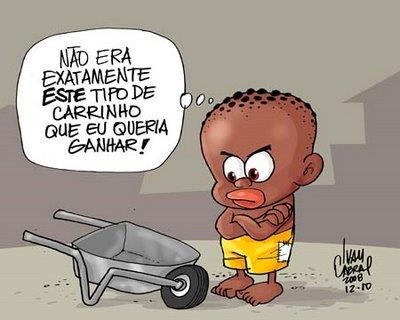 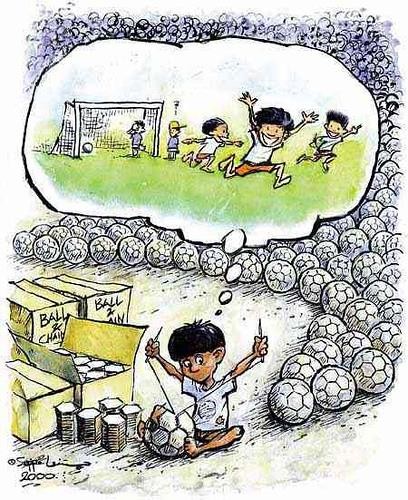 Para que serve o carrinho ilustrado na primeira charge?Qual o carrinho que o menino queria ganhar?Qual o sentimento expresso no rosto do menino na primeira charge?O que o garoto está fazendo na segunda charge?	Ele gostaria de estar fazendo isso?O tipo de balão utilizado nas duas charges é de fala? O que ele representa?Qual o sentimento expresso no rosto do garoto dentro do balão?As expressões do rosto do garoto na segunda charge são iguais dentro e fora do balão?CLIQUE NO LINK ABAIXO, PARA ACESSAR A LEITURA:                      HTTPS://YOUTU.BE/A-NJ-XCYQSU - FAFÁ CONTA A LAGARTA COMILONAATIVIDADE DE CIÊNCIAS: AO FALARMOS SOBRE TRABALHO INFANTIL, NOS DEPARAMOS COM A SUBNUTRIÇÃO.Infelizmente, a subnutrição é um problema muito sério que atinge milhares de pessoas em todo o mundo, sejam elas residentes em países desenvolvidos ou subdesenvolvidos. A subnutrição pode ser causada por dois fatores: a alimentação deficiente ou a falta de alimentos.A alimentação deficiente ocorre com pessoas que baseiam a sua dieta alimentar apenas em carboidratos e gorduras, sendo essa alimentação muito pobre em frutas, verduras e proteínas como a carne. Essa alimentação deficiente mata a fome, mas não fornece os elementos essenciais, como vitaminas e sais minerais, necessários para o bom funcionamento do organismo.A ingestão de alimentos em quantidade menor do que a necessária faz com que o organismo gaste suas reservas de gordura para manter o metabolismo do corpo, levando à subnutrição. O baixo consumo de nutrientes essenciais à vida, como vitaminas e sais minerais, pode acarretar o aparecimento de inúmeras doenças, como raquitismo, escorbuto, dores de cabeça, osteoporose, cegueira-noturna e outras.Agora, observe as imagens abaixo e descreva o que pode compor um prato saudável:_ 	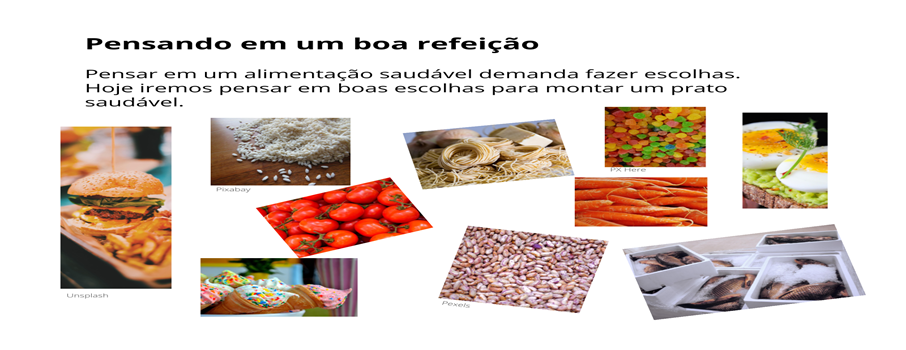 https://brasilescola.uol.com.br/doencas/subnutricao.htm ACESO EM 14-04-21CLIQUE NO LINK ABAIXO PARA ACESSAR A LEITURA:                      https://youtu.be/wKkfEIMGsSQ	-	A	ÁRVORE  GENEROSAATIVIDADE DE LÍNGUA PORTUGUESA- LEITURA DE IMAGEMTRABALHO INFANTIL NO BRASILUM DOS GRANDES PROBLEMAS SOCIAIS QUE AFETAM NOSSO PAÍS É O TRABALHO INFANTIL. SEGUNDO ESTATÍSTICAS DO PNAD (2007), 1,2 MILHÕES DE CRIANÇAS ESTAVAM TRABALHANDO  NA FAIXA ETÁRIA DE 5 A 13 ANOS. INFELIZMENTE, ESSES DADOS MOSTRAM A CRUA REALIDADE DO PAÍS. É COMUM VER NAS RUAS DIVERSAS CRIANÇAS TRABALHANDO NOS SEMÁFOROS, TRENS E  ETC.APÓS A OBSERVAÇÃO DAS IMAGENS, FAÇA UM TEXTO EM SEU CADERNO SOBRE O TEMA “TRABALHO INFANTIL”. 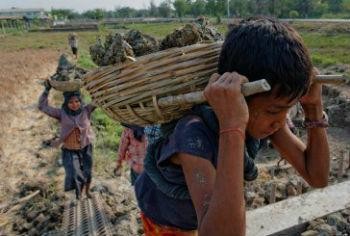 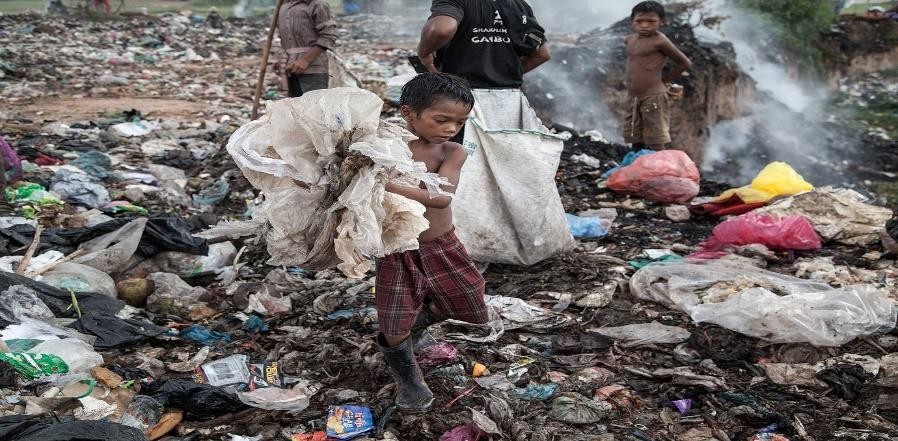 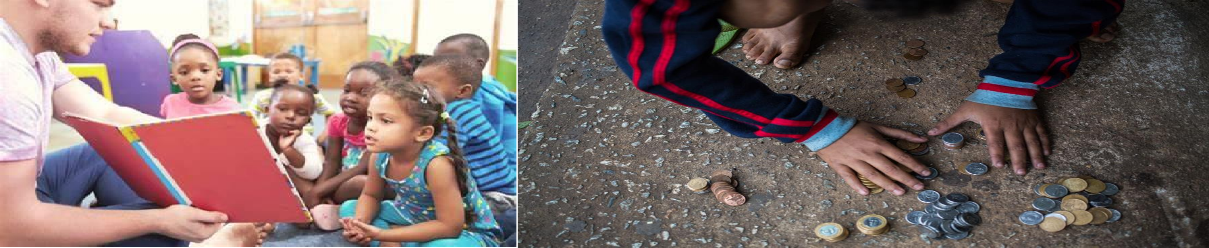 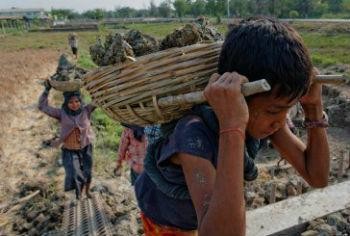 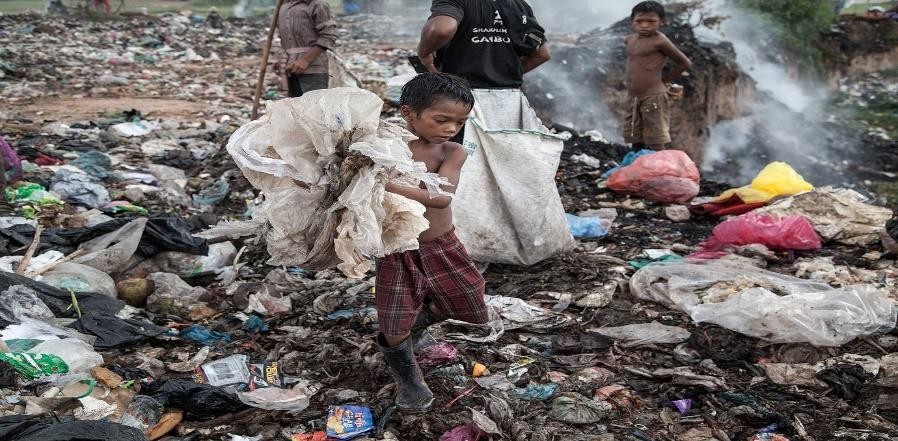 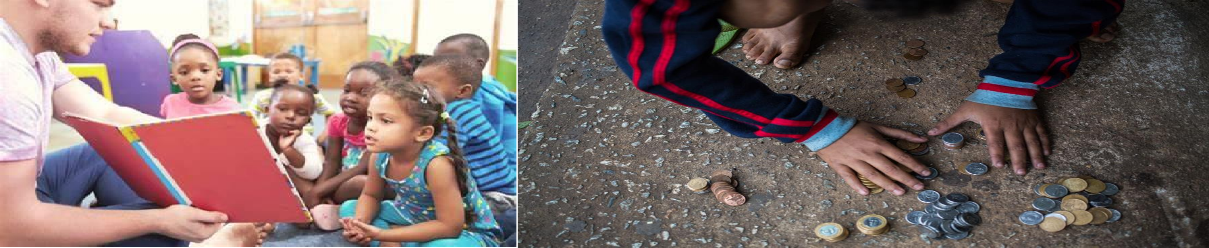 CLIQUE NO LINK ABAIXO PARA ACESSAR A LEITURA:                  https://youtu.be/SeRFfS5J52Y- O HOMEM QUE CALCULAVAATIVIDADE DE MATEMÁTICA: O SISTEMA MONETÁRIO - AO ENTENDER NOSSO SISTEMA MONETÁRIO (QUE COMPREENDE CÉDULAS E MOEDAS), PODEMOS DESENVOLVER A CAPACIDADE DE COMPARAR PREÇOS, DESENVOLVER O CÁLCULO MENTAL E APRENDER MANEIRAS ADEQUADAS NA UTILIZAÇÃO DO DINHEIRO.RESOLVA AS QUESTÕES ABAIXO NO CADERNO E NÃO ESQUEÇA DE COLOCAR QUAL ESTRATÉGIA UTILIZOU PARA RESOLVER CADA QUESTÃO.NA BILHETERIA DE UM TEATRO, O RESPONSÁVEL COMEÇA O TRABALHO COM TRÊS NOTAS DE R$5,00, QUATRO NOTAS DE R$2,00 E DUAS MOEDAS DE R$0,50 PARA FACILITAR O TROCO. COM QUANTO ELE COMEÇOU A TRABALHAR?LUCIANA TEM DUAS CÉDULAS DE R$5,00, QUATRO MOEDAS DE R$1,00, OITO MOEDAS DE R$0,10 E CINCO MOEDAS DE R$0,50. SOMADAS AS CÉDULAS E AS MOEDAS, QUANTOS REAIS LUCIANA POSSUI?CLARA COMPROU TRÊS INGRESSOS PARA O CIRCO E PAGOU UM    TOTAL DE R$ 27,00. ELA PRECISA COBRAR O VALOR DOS INGRESSOS DE DUAS AMIGAS QUE IRÃO COM ELA AO CIRCO. QUAL O VALOR QUE ELA DEVE COBRAR DE CADA UMA?JONAS DEVERÁ ARRECADAR R$60,00 EM DINHEIRO PARA FAZER UMA FESTA SURPRESA PARA SEU COLEGA, JÁ ARRECADOU CINCO NOTAS DE R$2,00, SEIS NOTAS DE R$1,00, 10 MOEDAS DE R$0,50, VINTE MOEDAS DE R$ 0,25 E 30 MOEDAS DE R$0,10. QUANTO  DEVERÁ ARRECADAR AINDA PARA COMPLETAR OS R$60,00?                     https://youtu.be/xddaDXAiAhc - O VESTIDO AZULCLIQUE NO LINK ABAIXO PARA ACESSAR A LEITURA:A sexta-feira chegou!!!!ATIVIDADE DE HISTÓRIA E GEOGRAFIA:A cultura brasileira é diversificada, o que não exclui a evidente desigualdade social, que é uma característica marcante de nosso país e é atestada pela evidente hegemonia de uma classe social nos processos de divisão social do trabalho e de divisão da renda, além de fatores como    o acesso à saúde, educação, saneamento e segurança, sendo uma das causas que levam crianças ao trabalho infantil. Diante dessa afirmativa e refletindo na imagem abaixo, faça uma lista de situações em que podemos observar a desigualdade social. A lista já foi iniciada com as palavras grifadas no texto agora é só você continuar.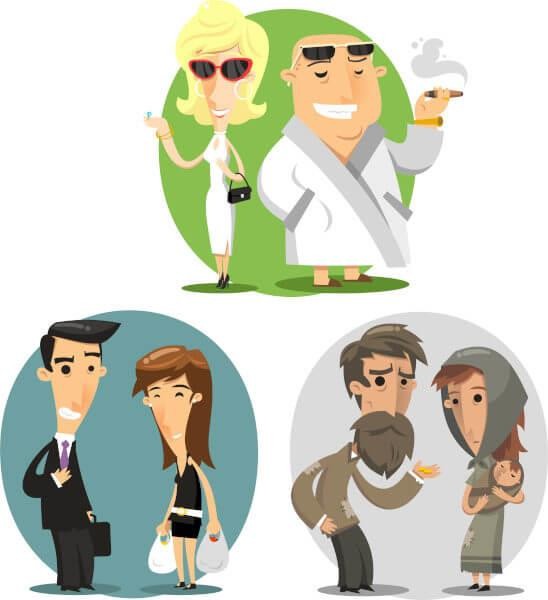 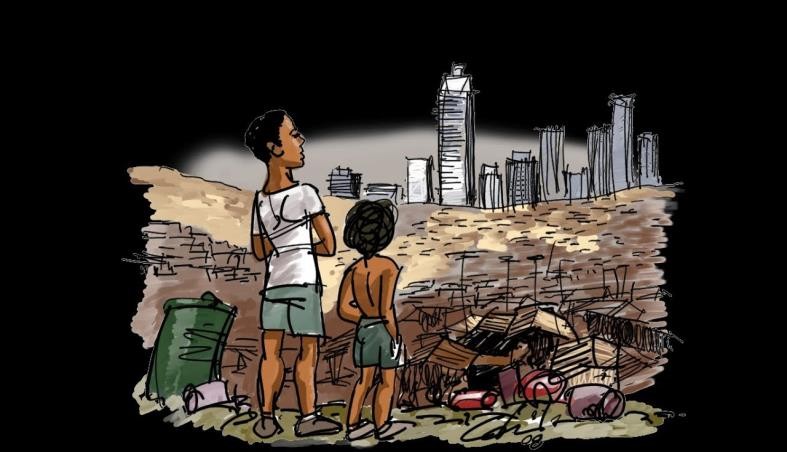 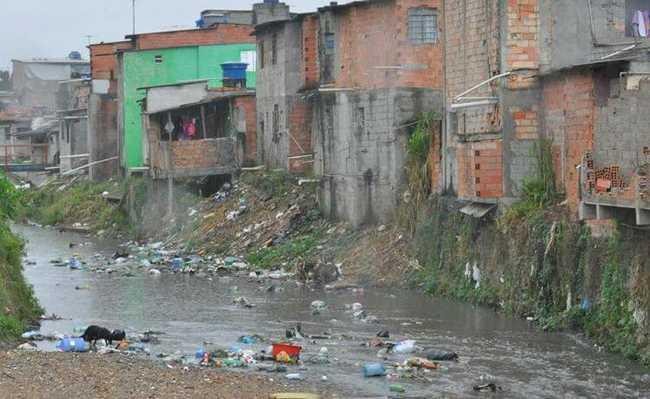 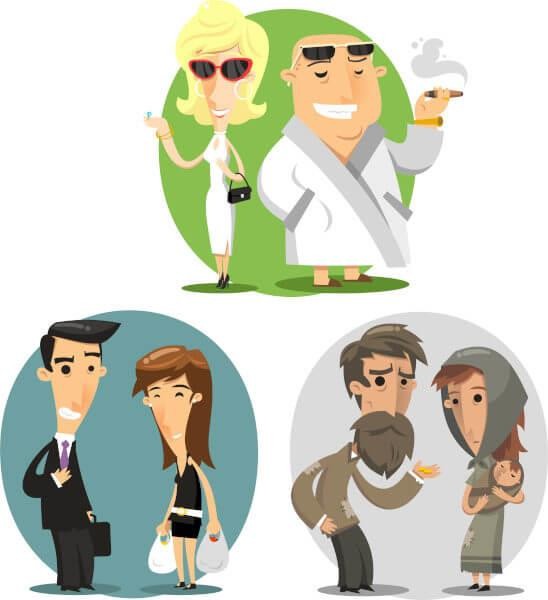 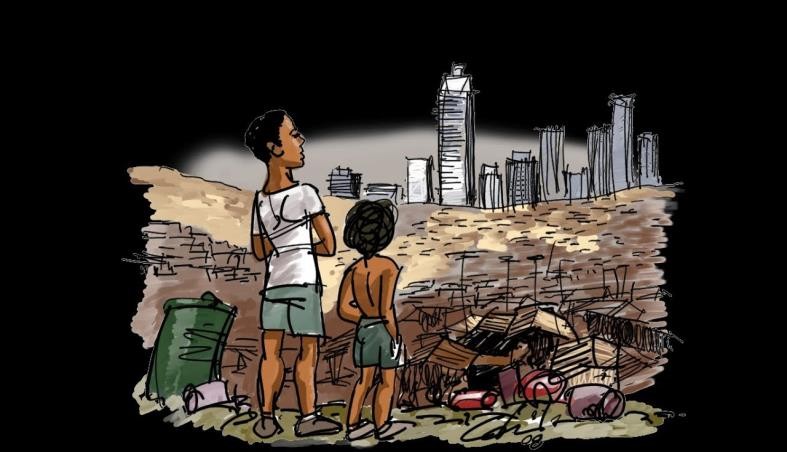 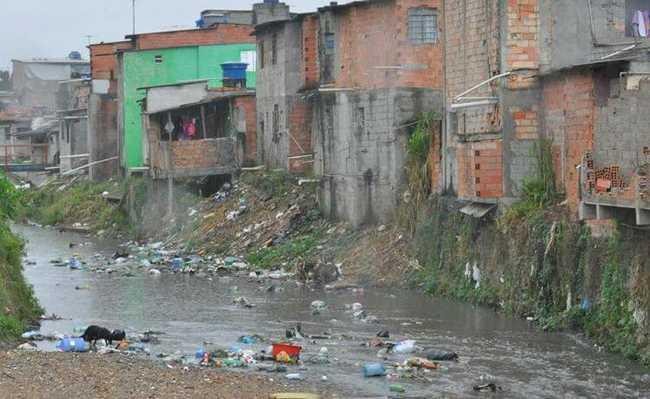 https://brasilescola.uol.com.br/sociologia/cultura-brasileira-diversidade-desigualdade.htmCRIANÇAS QUE NÃO ESTÃO MATRICULADAS EM ESCOLAS